Pouk angleščine na daljavo  za učence 6. b razredaPeti teden (od 14. do 17. aprila)Ta teden so na urniku tri šolske ure. Bral boš nadaljevanje zgodbe The silent powers in rešil naloge za utrjevanje. Svoje znanje angleščine boš preveril z reševanjem enega izmed starih nacionalnih preizkusov znanja (NPZ).1. uraUčbenik, str. 85: The silent powersNadaljuj z branjem zgodbe o Sophie. Če si pozabil, kaj se je dogajalo v 6. poglavju, pokukaj na str. 71. Poslušaj in preberi besedilo. Nato reši nalogo. Rešitev je …?Delovni zvezek, str. 55: The silent powersReši nalogo, ki se navezuje na prebrano zgodbo. Preveri odgovore.Učbenik, str. 86: Extra exercises  Reši naloge. Pomagaj si z navodili v slovenščini. Nato preveri odgovore.1. Dopolni z IS ali ARE.2. Dopolni z A, AN, SOME ali ANY.3. Poveži vprašanja (A) in odgovore (B). 4. Tvori povedi. Postavi besede v pravilni vrstni red.5. Izberi pravilen odgovor.6. Preriši tabelo v zvezek in razvrsti samostalnike (vrsta domovanja, soba ali kos pohištva/opreme).7. Prevedi v slovenščino.8. Enaka izgovorjava, različen pomen: izberi pravilen odgovor.Parts of the housePrilepi ali zapiši v zvezek. Dopolni manjkajoče črke pri poimenovanjih za dele hiše. Pomagaj si z besedami v zvezku ali s slovarjem na spletu. Preveri rešitve.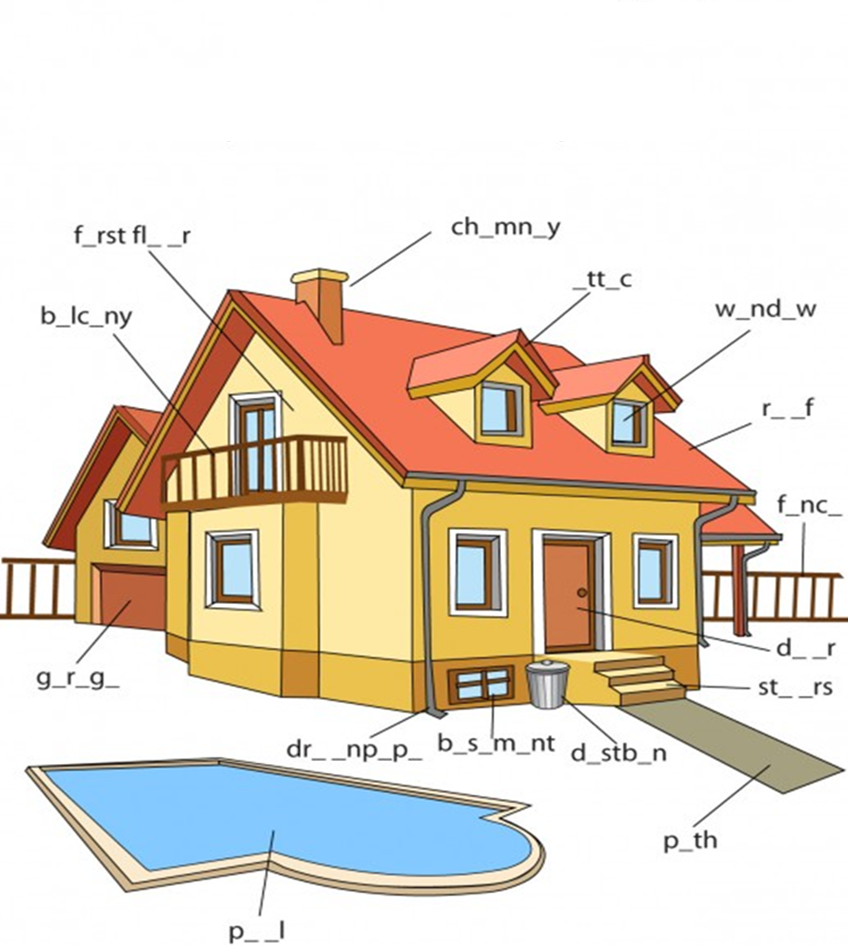 2. in 3. uraReši nalogo nacionalnega preverjanja znanja (NPZ). Za reševanje si vzemi dovolj časa. Nalogo lahko natisneš ali pa si v zvezek zapišeš le odgovore. Naloga: https://www.ric.si/mma/N181-241-2-1/2018061413281180/Posnetek za slušno razumevanje: https://www.ric.si/mma/N1812412K/2018061413282286/Rešitve/navodila za vrednotenje naloge: https://www.ric.si/mma/N181-241-2-2/2018061413281331/Prvi del (A) je namenjen slušnemu razumevanju, zato najprej poslušaj posnetek slušnega razumevanja. Drugi del (B) je namenjen bralnemu razumevanju. Tretji del (C) je namenjen besedišču. Zadnji del (D) je namenjen pisnemu sporočanju.Sliko zadnje naloge (D) pošlji na naslov irena.lapanje@guest.arnes.si. Za ostale naloge preveri rešitve sam.Rešitve, peti teden (od 13. do 17. aprila)UČB, str. 85MysteryDZ, str. 55: The Silent Powers2 The White Lady 3 The Red Queen 4 Sophie 5 The White Lady 6 Cabal 7 Cabal 8 SophieUČB, str. 86: Extra exercisesNal. 1  1 Are 2 Is 3 Is 4 Are 5 Is 6 AreNal. 2 1 some 2 any 3 a 4 any 5 an 6 some 7 any 8 any, aNal. 3 1 c 2 a 3 d 4 f 5 b 6 eNal. 4  1 There are some photos on the wall.2 Is there a lamp on the desk?3 There’s a gym in the White House.4 Are there any shelves in Sadie’s room?5 There’s a mirror above the chest of drawers.6 Is there a wardrobe in your bedroom?7 I have my lunch between one o’clock and two o’clock.8 I usually sit next to Nina.Nal. 5  1 b 2 c 3 a 4 a 5 c 6 b 7 b 8 bNal. 6 A Homes: apartment, houseboat, house, flatRooms: bathroom, living room, hall, kitchen, dining roomThings in a room: cupboard, clock, door, chair, rug, bed,Nal. 6 B Na primer: Homes: block of flatsRooms: bedroom, cellar, loft, garageThings in a room: armchair, table, wardrobe, television, radio, desk, mirror, lamp, shelves, bath, carpet, cooker, sink, sofa, washbasin, washing machineNal. 7 1 Kaj ti je všeč?2 Mislim, da potrebujemo mleko. Poglejmo.3 Kaj bo za večerjo?4 Torej, vstopi in sedi.5 Kakšen super prostor!6 Žejen/žejna sem. Lahko kaj popijem?Nal. 8 1 know 2 there 3 sea 4 right 5 too 6 eyeParts of the housebalcony, first floor, chimney, attic, window, roof, fence, door, stairs,garage, drainpipe, basement, dustbin, path, pool